Lag- och kulturutskottets betänkandeRepublikens presidents framställning till Ålands lagting om regeringens proposition till riksdagen om godkännande och sättande i kraft av samarbetsavtalet om partnerskap och utveckling mellan Europeiska unionen och dess medlemsstater, å ena sidan, och Islamiska republiken Afghanistan, å andra sidanRepublikens presidents framställning RP 5/2017-2018INNEHÅLLSammanfattning	1Republikens presidents förslag	1Landskapsregeringens yttrande	1Utskottets förslag	1Ärendets behandling	1Utskottets förslag	2SammanfattningRepublikens presidents förslagRepublikens president föreslår att lagtinget ger sitt bifall till att lagen träder i kraft på Åland till de delar partnerskapsavtalet faller inom landskapets behörighet.Landskapsregeringens yttrandeI landskapsregeringens yttrande konstateras att avtalet inte innehåller bestämmelser som står i strid med självstyrelselagen eller annan landskapslagstiftning. Landskapsregeringen ser enligt yttrandet inga hinder för att lagtinget ger sitt bifall till samarbetsavtalet om partnerskap och utveckling mellan EU, dess medlemsstater och Afghanistan.Utskottets förslagUtskottet, som inte har något att anföra i ärendet, föreslår att lagtinget ger det begärda samtycket.Ärendets behandlingLagtinget har den 7 november 2018 inbegärt lag- och kulturutskottets yttrande i ärendet.      I ärendets avgörande behandling deltog ordföranden Harry Jansson, viceordföranden Roger Eriksson, ledamöterna Johan Ehn, Brage Eklund, Bert Häggblom, Mikael Staffas och Tony Wikström.Utskottets förslagMed hänvisning till det anförda föreslår utskottetatt lagtinget ger sitt bifall till att lagen träder i kraft på Åland till de delar partnerskapsavtalet faller inom landskapets behörighet.__________________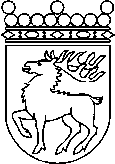 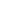 Ålands lagtingBETÄNKANDE nr 3/2018-2019BETÄNKANDE nr 3/2018-2019DatumLag- och kulturutskottet2018-11-20Till Ålands lagtingTill Ålands lagtingTill Ålands lagtingTill Ålands lagtingTill Ålands lagtingMariehamn den 20 november 2018Mariehamn den 20 november 2018OrdförandeHarry JanssonSekreterareSusanne Eriksson